BIRDY RELEASES BRAND NEW SINGLE “SURRENDER”LISTEN NOW WATCH OFFICIAL MUSIC VIDEO HEREFOURTH STUDIO ALBUM ‘YOUNG HEART’ TO BE RELEASED ON APRIL 30, 2021 | PRE-ORDER NOW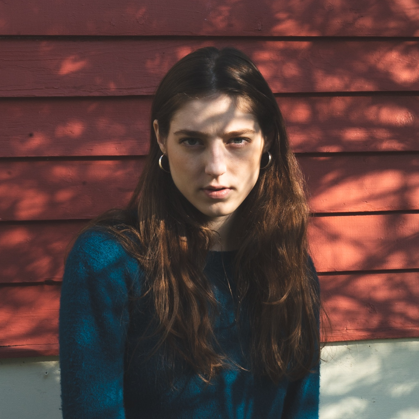 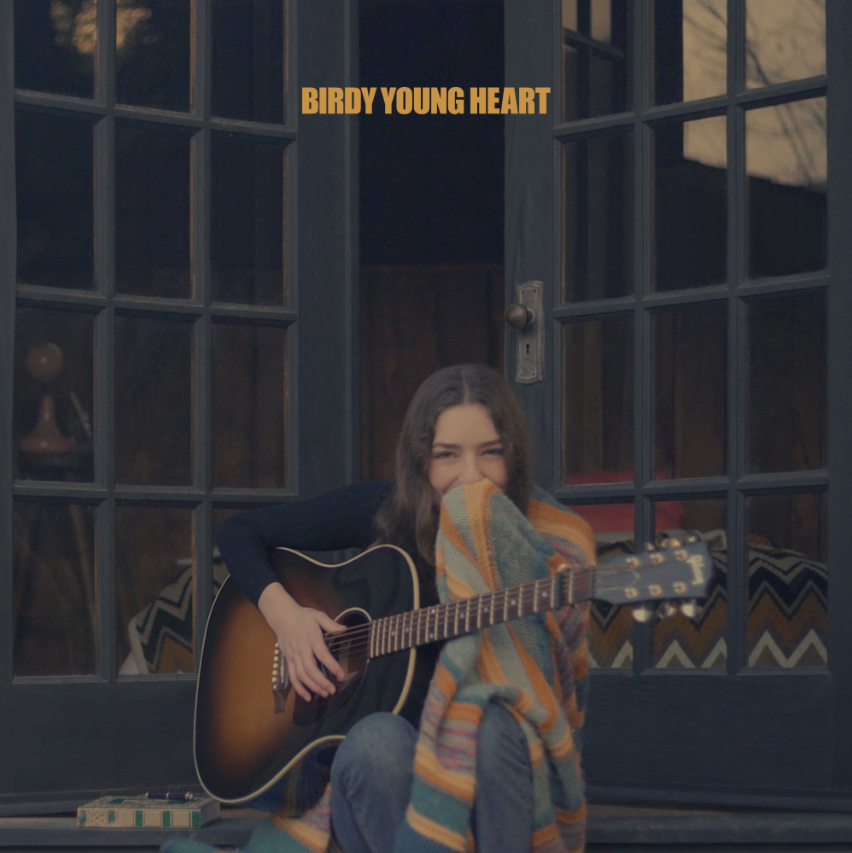 download press images hereToday sees Grammy nominated singer/songwriter Birdy release a brand new single “Surrender,” the first to be lifted from her highly anticipated fourth studio album ‘Young Heart,’ out April 30, 2021 via Atlantic Records. The track arrives alongside a stunning official music video, directed by Grammy Award-winning director Sophie Mueller.Listen to “Surrender” here: http://birdy.lnk.to/Young-Heart Pre-order Birdy’s fourth studio album ‘Young Heart’ here: https://birdy.lnk.to/Young-Heart Five years since Birdy’s last studio album ‘Beautiful Lies’ may seem like a long break but for Birdy, taking time to stop, experience the world, and find out who she really is was a necessary circuit break. Traveling to Nashville – home to the greatest heartache songs ever written – and visiting LA – drawing from classic artists Joni Mitchell and Nick Drake – was the perfect way to seek inspiration. These gorgeous surroundings and her collaborators there seemed to know, instinctively, how to draw the words out from Birdy and imbued ‘Young Heart’ with strokes of the artists who had come before.The songs on the album tussle between light and dark, between that vastness of space and the interior of home. The conflict between wanting to hide away and being compelled to go away, to new places and new experiences play out across the record. The album opener “Voyager” is a beautifully written song about the knowledge and pain that you need to end a relationship, but the no-man’s land where your partner doesn’t know yet. From there, the record speaks of the fallout – the loneliness, the pain of missing the person one still loves, the acceptance of grief being central to love and loss, longing for travel but the pull of the familiarity of home. ‘Young Heart’ is quite the departure from Birdy’s previous album, 2015’s dramatic ‘Beautiful Lies.’ Where Beautiful Lies was a fairy tale, Young Heart is a gritty realist portrait of the artist in pain, looking for the light.Speaking of ‘Young Heart,’ Birdy shares: “I’m so proud of this album, my last record was a lot more theatrical – there was a lot going on, it was a big production. Whereas this is quite stripped back - anything that didn’t need to be there, isn’t. There’s no decoration. This album just feels very personal – I’ve grown up a lot over the past five years and have experienced new things that have shaped my understanding of the world, but also of who I am as an artist. This album means a lot to me - I want to protect it.” ‘Young Heart’ Tracklisting:The Witching Hour – Intro VoyagerLonelinessThe OthersideSurrenderNobody Knows Me Like You DoRiver SongSecond Hand NewsDeepest Lonely LighthouseChopin Waltz in A Minor – InterludeEvergreenLittle BlueCelestial DancersNew MoonYoung Heart Birdy, discovered at the age of just 12 years old, has amassed over 1.6 billion audio streams worldwide, 1 billion YouTube views, 7.1 million monthly Spotify listeners and 4.7 million album sales to date. At the age of just 24, she has achieved 21 platinum singles worldwide, been nominated for a GRAMMY and Brit Award, and achieved number 1 albums all around the world, including in the US, UK, Australia, and more. Her passionate fanbase exceeds 8.1 million on social media and has seen her sell out venues such as The Roundhouse London, Hammersmith Apollo (twice), Sydney Opera House, Albert Hall Manchester and Shepherd’s Bush Empire and perform at the world’s largest award ceremonies including the BAFTA Awards and Paralympic London 2012 Olympics Opening Ceremony. Her brand work has seen Birdy announced as the face of REDValentino S/S 2017 and GAP’s ‘Lived In’ campaign in the US, photographed by David Sims. A highly syncable artist, Birdy has written songs for film and TV soundtracks, including The Hunger Games (2012), Disney PIXAR’s Brave (2012), The Fault in Our Stars (2014), and The Edge of Seventeen (2016).US Press Contact: Libby Kober | Libby.Kober@atlanticrecords.com 